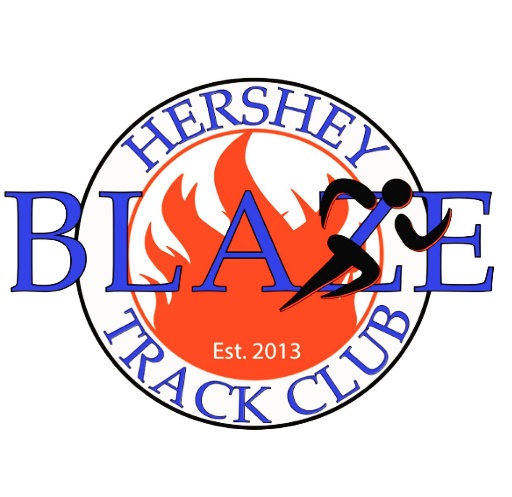 Hershey Blaze Track Club   USATF CLUB # 08-0462/ AAU Club #WYTE75PO Box 46 Hershey, PA 17033www.hersheyblazetc.org2019 MEMBERSHIP REGISTRATIONPlease check lines where appropriate below Returning Blaze Athlete________ First-Time Athlete_________Winter Training/ Indoor Season________ Outdoor Season_________ Cross Country Season________ Preferred Blaze Training Site: Hershey____ King of Prussia_____ Berks______ Mechanicsburg____Name______________________________ ___________________________________                                       (last)                                                               (first) Address____________________________________City_______________State______Zip__________ Home Phone__________________ Parent(s) Cell Phone_____________________/________________Sex/ Gender________Age___________(as of December 31st of the current year) Date of Birth_____________________ Parent/ Guardian Name(s) _______________________________ Parent(s)Email____________________/_______________________Member's Email_______________________ Please List Any Physical Handicaps, Injuries,Allergies_________________________________________Date of Athlete’s Last Physical ______________Grade and School Attending______________________============================================================================As the parent or legal guardian of the above athlete _____________________________________, I fully understand that participation in athletics, in this case track and field, could result in both minor and serious injury and even death. I further understand that to minimize the risk of injury or harm, the athlete should have had a physical within the past year. I assume any and all risks associated with the above athlete’s participation as a member of the Hershey Blaze Track Club and I hereby waive and release the Hershey Blaze Track Club, its coaches and representatives, of any and all rights for damages or injuries suffered while participating with the Hershey Blaze Track Club during a scheduled practice, conditioning session or competition; while traveling to or from a scheduled practice, conditioning session or competition; or during any other club related activity. Parent or Guardian Signature ___________________________________________Date_____________________ Parent or Guardian Signature ___________________________________________Date_____________________ Athlete Signature___________________________________________Date_____________________ 